Publicado en  el 02/11/2015 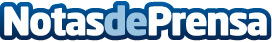 Más de 1.500 jóvenes han participado durante este mes en las actividades de deportes electrónicos de la iniciativa 'WorldParty' de MurciaEl director general de Juventud asiste junto a la concejal de Juventud de Murcia a la retransmisión de la final del campeonato mundial del videojuego 'League of Legends' con la que concluye el eventoDatos de contacto:Nota de prensa publicada en: https://www.notasdeprensa.es/mas-de-1-500-jovenes-han-participado-durante_1 Categorias: Juegos Murcia Entretenimiento Innovación Tecnológica Gaming http://www.notasdeprensa.es